
SPISAK SUDSKIH TUMAČA ZA STARI GRAD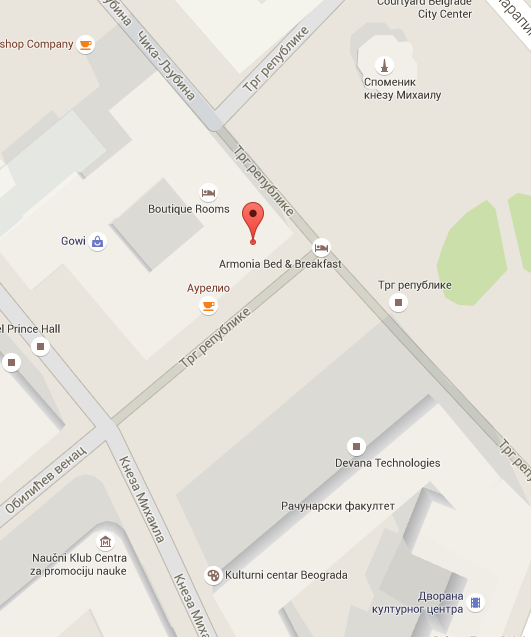 Sudski tumač za engleski jezik Stari Grad
Sudski tumač za hebrejski jezik Stari Grad
Sudski tumač za nemački jezik Stari Grad
Sudski tumač za persijski jezik Stari Grad
Sudski tumač za francuski jezik Stari Grad
Sudski tumač za hrvatski jezik Stari Grad
Sudski tumač za italijanski jezik Stari Grad
Sudski tumač za japanski jezik Stari Grad
Sudski tumač za ruski jezik Stari Grad
Sudski tumač za latinski jezik Stari Grad
Sudski tumač za norveški jezik Stari Grad
Sudski tumač za mađarski jezik Stari Grad
Sudski tumač za švedski jezik Stari Grad
Sudski tumač za makedonski jezik Stari Grad
Sudski tumač za španski jezik Stari Grad
Sudski tumač za pakistanski jezik Stari Grad
Sudski tumač za kineski jezik Stari Grad
Sudski tumač za znakovni jezik Stari GradSudski tumač za bosanski jezik Stari Grad
Sudski tumač za poljski jezik Stari Grad
Sudski tumač za arapski jezik Stari Grad
Sudski tumač za portugalski jezik Stari Grad
Sudski tumač za albanski jezik Stari Grad
Sudski tumač za romski jezik Stari Grad
Sudski tumač za belgijski jezik Stari Grad
Sudski tumač za rumunski jezik Stari Grad
Sudski tumač za bugarski jezik Stari Grad
Sudski tumač za slovački jezik Stari Grad
Sudski tumač za češki jezik Stari Grad
Sudski tumač za slovenački jezik Stari Grad
Sudski tumač za danski jezik Stari Grad
Sudski tumač za turski jezik Stari Grad
Sudski tumač za finski jezik Stari Grad
Sudski tumač za ukrajinski jezik Stari Grad
Sudski tumač za grčki jezik Stari Grad
Sudski tumač za holandski jezik Stari Grad
Sudski tumač za korejski jezik Stari Grad
Sudski tumač za estonski jezik Stari GradLokacijaTrg Republike, 11000 Stari gradInternetakademijaoxford.comTelefon069/30-80-584Radno vreme8:00 AM – 5:00 PM
9:00 AM – 2:00 PM (Subotom)